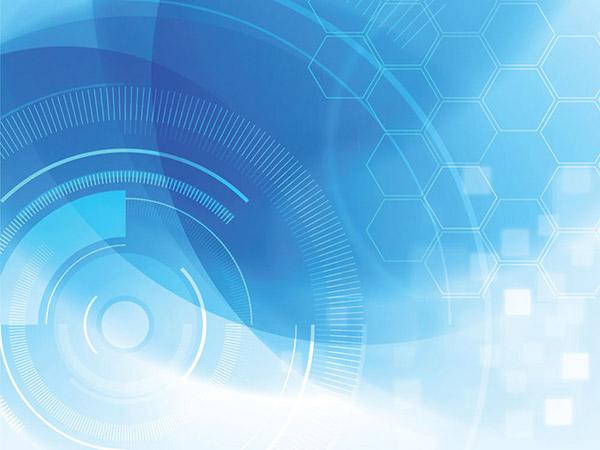 2020年是“十三五”规划的收官之年，“十三五”时期，我区紧紧围绕职业教育高质量、内涵式发展的时代要求，全面贯彻《国家职业教育改革实施方案》，落实《职业教育提质培优行动计划（2020—2023年）》，以提高发展质量和效益为中心，以改善职业院校办学条件、推进职业教育专业结构优化及建设优质职业院校和专业为推手，凝心聚力建品牌树标杆，职业教育改革发展取得取得了显著成效，初步建成了具有民族地区特色的现代职业教育体系，为全区经济社会发展作出了重要贡献。1.基本情况1.1 规模和结构总体办学规模。2020年，全区共有各级各类中等职业学校272所，调整优化18所，其中具有中等学历职业教育招生资格学校252所。我区现有国家改革发展示范性中职学校32所，自治区级示范性中职学校112所，自治区级五星学校7所，学校优质率达41.18%。学校数量和办学规模能够较好满足我区经济社会发展对中等职业教育的需求。招生情况。2020年，全区中等职业学校共招生32.7万人（技工学校5.68万人），完成招生计划的112%，招生规模、招生完成率等指标均处于全国领先位置。在校生人数。2020年，全区中等职业学校在校生规模83.95万人(含技工学校），较上年增加了3.05万人，增幅为37.5%。中职在校生人数占高中阶段在校生人数的42%，与去年相比略有下降，保持普职比大体相当。1.2 设施设备生均教学仪器设备值。2020年，全区中等职业学校教学仪器设备总值450676.32万元，较上年增长了42.07%；生均教学仪器设备值6439元，较上年增加了1897.8元，增幅为41.79%；教学仪器设备的充分投入，成为加快建设现代职教体系的重要保障。生均实训实习工位数。生均实训实习工位数0.67个，较上年有所增加，较好的满足实践教学需求。生均纸质图书。生均纸质图书为25.2册，较上年增加了4.2册，有效补充了学生的阅读需求。1.3 教师队伍生师比。2020年，全区中等职业学校共有教职工26867人，其中专任教师20554人，占教职工总数的76.50%。教职工数和专任教师数与上一年相比稳中有升，全区在校学生与专任教师数量之比为30.19∶1，较上年相比，生师比持续优化。“双师型”教师。2020年，全区中等职业学校的“双师型”专任教师共10127人，“双师型”教师占专业课教师比例为71.49%。兼职教师。2020年，全区中等职业学校聘用校外兼职教师2626人，兼职教师人数较上年稳步上升。专任教师学历结构。2020年，全区中职学校专任教师中，具有本科以上学历的有18781人，占91.37%。具有硕士以上学历的有1969人，占9.58%，较上年略有上升。专任教师职称结构。专任教师中具有高级职称的有3765人，占18.32%，人数和比例较上一年呈持续上升趋势。具有中级职称的有7485人，占36.42%；具有初级职称的有5421人，占26.37%。2.学生发展2.1 学生素质立德树人。落实立德树人根本任务。我区深入落实《关于加强和改进新时代中等职业学校德育工作的意见》，以习近平新时代中国特色社会主义思想为指导，把立德树人根本任务融入学校教育各环节，全面落实中等职业教育德育课程标准，开足、开齐、开好德育课，积极构建“思政课程+课程思政”大格局，落实全员全过程全方位育人，将思政教育全面融入人才培养方案和专业课程。突出学校文化育人功能。我区一批学校在建设新校区、新校舍、新实训室和环境创设过程中，做好总体规划和合理布局，既有学校品味又有职教特色，既传承历史文化又呼应时代主题，使校园环境更加优美，人文气息更加浓厚，育人功能更加完善，广西交通技师学院、广西钦州农业学校、广西机电工程学校等3所中职学校获得全国文明校园称号，南宁市第四职业技术学校等22所中职学校获得自治区文明校园称号。推进活动育人。开展2019-2020学年全区中等职业学校“文明风采”活动，共设5类8个常规项目。全区130所中职学校的6533件作品参加评比，共评出获奖作品3916件，获奖率59.94%，其中一等奖作品653件、二等奖作品1305件、三等奖作品1958件，获奖率分别为9.99%、19.97%、29.97%。综合素养。各中等职业学校坚持立德树人，遵循职业教育规律和学生身心发展规律，探索从思想品德、学业水平、艺体素养、职业素养和社会实践等五方面，综合评价学生在校发展情况，全面提升学生综合素养。据调查，2020年，全区中职学校毕业生毕业率93%，学生文化课合格率达到94.01%，体质测评合格率达到95%，以上三个素质指标均达到优秀以上，较上年相比，达到优秀以上人数和比例持续上升。技术技能。专业技能合格率保持平稳。我区中职学校坚持立德树人，增强学生可持续发展能力，着力培养学生的科学人文素养、工匠精神、职业道德、职业技能和就业创业能力。2020年，全区中职学校学生专业技能合格率94.61%，较上年增加了0.31个百分点。全区中职学校毕业生取得职业资格证书的人数为77225人，占毕业生总数的56.48%，获得证书人数与比例跟去年基本持平。职业院校技能大赛成绩喜人。我区坚持把技能竞赛作为提升专业技能水平、提高人才培养质量的重要平台，近三年来，在全国职业院校技能大赛中，广西中职学校参赛选手共获奖161项，其中，一等奖7项、二等奖38个、三等奖116个。2.2 就业质量毕业生就业率。2020年，广西壮族自治区中等职业学校毕业生136740人（不含技工学校学生，下同），较上年有所下降，就业人数132258人，就业率96.72%，已连续11年保持96%以上，就业率基本平稳。图2-1 广西壮族自治区中等职业学校毕业生及就业人数统计图就业去向。2020年毕业生直接就业人数63157人。从事第一产业3720人，占直接就业人数的5.89%；从事第二产业17004人，占26.92%；从事第三产业42433人，占67.19%。与2019年相比，从事第二产业的人数下降、比例略有上升，从事第一、三产业的人数和比例均有所下降。图2-2 广西壮族自治区中等职业学校毕业生在各产业就业人数统计图图2-3 广西壮族自治区中等职业学校毕业生就业单位流向人数统计图就业单位流向。2020年就业人数132258人。进入机关和企事业单位的42695人，占32.28%；合法从事个体经营的11275人，占8.52%；其他方式的9187人，占6.95%；升入各类高一级学校的69101人，占52.25%。与前两年相比，进入机关和企事业单位的人数和比例均明显下降，升入各类高一级学校的人数和比例均持续上升，合法从事个体经营和其他方式的人数和比例波动不大，与前两年基本持平。图2-4 广西壮族自治区中等职业学校毕业生2018-2020年就业流向情况趋势图就业区域。2020年，在本地就业的毕业生有32275人，占直接就业人数的51.10%；到异地就业30858人，占48.86%；到境外就业24人，占0.04%。与前两年相比，本地就业人数和比例持续下降，异地就业人数和比例持续上升，境外就业的人数和比例均明显下降。图2-5 广西壮族自治区中等职业学校毕业生2018-2020年就业区域分布毕业生初次就业平均月收入。2020年，毕业生直接就业人数平均起薪2345元/月，比2019年多16元。与2019年相比，起薪1000元及以下、1001～1500元、1501～2000元人数和占比均有所下降，2001～3000元、3000元以上人数有所下降，比例略有上升。图2-6 广西壮族自治区中等职业学校毕业生2019-2020年初次就业平均收入对比图2.3 升学情况2020年我区中职毕业生升入高一级学校人数69101人。对口单独招生考试升学人数最多，共47403人，占68.60%；其次是五年一贯制升学人数，共11080人，占16.03%；技能拔尖的免试升学人数最少，只有1人。图2-7 广西壮族自治区中等职业学校毕业生2020年升学方式分布图	3.质量保障措施3.1 专业布局3.1.1聚焦动能转换，推进职业教育专业结构优化建立以设区市为主导的专业设置动态调整机制，有序开展全区中等职业学校专业结构优化工作，完善适应就业需求和产业升级的专业结构体系。升级改造传统产业相关专业，实施中等职业学校品牌专业建设，指导中等职业学校50个品牌专业编制建设方案书，打造中职专业品牌效应，全面提升专业整体水平。经过对各市申报备案的中等职业学校和专业进行审核，2020年全区中职新增专业点130个，撤销专业点96个，目前全区共有具有举办学历教育资质的252所中职学校、中职专业220个、专业点2043个，职业教育专业结构得到优化，涉及无人机、工业机器人、养老托幼等一批紧缺产业、急需专业陆续开设。表3-1  2019-2020年广西壮族自治区中等职业学校招生专业备案情况统计3.1.2紧盯产业核心，规范中职专业设置管理紧紧围绕全区产业发展核心，立足广西地区实际，大力推动中职专业改革，中等职业教育专业结构布局与全区产业结构吻合度不断提高，产业结构与职业教育结构的良性互动效果更加明显。2020年，研究起草《广西中等职业教育专业设置管理办法》等专业管理办法，出台《广西壮族自治区职业院校教材管理细则》、《深化新时代职业教育“双师型”教师队伍建设改革工作方案》等系列文件，规范全区中职专业设置管理，促进学校专业、课程、师资等改革，实现职业教育专业链与产业链有效对接，为产业技术与转型升级提供新技能型人才。中职学校积极对接新兴产业进行专业调整和提升，专业设置与产业核心对接度不断提高，教育链和产业链的融合进程加速。【案例3-1】桂林市对接产业发展需求，动态调整专业设置桂林市按照《桂林市中等职业学校布局调整和专业结构优化方案》文件要求，对专业设置进行动态调整。对接桂林国际旅游胜地建设、“工业振兴”和“乡村振兴”两大战略及桂林产业发展规划，聚焦“14+10”现代工业、现代服务业、现代农业、民族文化产业等领域，适应产业转型升级对人才的需求，统筹全市中等职业学校专业设置，加强专业结构优化研究，提高专业布局与产业需求的匹配度，推动学校紧贴市场、紧贴产业、紧贴职业岗位设置专业。积极创建品牌专业和优势特色专业群，淘汰招生规模小、办学水平低、就业质量差的专业。2020年，全市中等职业学校新增工业机器人等9个专业、10个专业点，撤销数控技术应用等28个专业、46个专业点。3.2 质量保证3.2.1完善内部质量保障体系建设一是持续推进中等职业学校内部质量保证体系诊断与改进工作。深入实施职业院校常态化周期性的教学工作诊断与改进制度，完善质量评价制度。优化内部质量保证体系诊断与改进体系，完成诊断与改进专家委员会和专家库的换届工作，成立第二届专家委员会、组建第二届专家库，选拔137名专家，抽选29所中职学校纳入2020年度受复核范畴。全区中等职业院校强化办学主体责任，完善内部质量保障体系，持续公开发布广西中等职业教育质量年度报告，通过对中职学校各项数据信息的整理、统计和分析，对全区中等职业教育的总体状态、人才培养质量等进行总体把握和数字化剖析，有效地引领和推动了全区中等职业的改革和发展。二是持续实施职业教育攻坚。在全国率先实施两轮职业教育攻坚，实施中等职业学校布局调整和结构优化、自治区示范专业及实训基地建设，继续加强各级财政对职业教育的投入力度，深化职业教育改革，创新职业教育发展模式，提高办学质量，共投入近100亿元，支持100余所中等职业学校，建设515个示范特色专业及实训基地、45个专业发展研究基地，重点服务先进制造业、战略性新兴产业、现代服务业，建成具有民族地区特色的现代职业教育体系。2020年下达资金近6亿元支持128所中等职业学校开展办学条件达标建设，完成177个职业教育示范特色专业及实训基地的验收和111个县级中专综合改革奖补项目的验收。
   3.2.2强化职业教育发展激励和考核
    一是落实职业教育激励机制。落实《广西职业教育改革成效明显的市激励实施办法》(桂教规范(2019)15号)文件，对校企合作推进力度大、职业教育发展环境好、推进职业教育改革成效明显的北海市、河池市、梧州市各给予1000万元激励，推动职教园区、产业学院、产教融合实训基地、“双师型”队伍建设。
   二是持续实施绩效考核。完善全区中职学校监督考核机制，形成事前备案、事中巡查、事后检查的循环体系，强化全过程、全方位、多层次保障体系。将职业教育重大项目、招生情况等指标纳入相关区直部门和各设区市的绩效考核体系，督促所有指标完成情况达到年度目标。如中等职业学校达标建设方面，所有项目学校如期完成校舍建设、设备采购等目标;中等职业学校招生方面，各设区市均高质量完成招生、送生任务，全区招生超额完成教育部下达的招生计划;社会服务方面，鼓励各中职学校大力开展职业培训、技术服务等社会服务，产生的收入普遍比上年有所增长。3.2.3推动教学改革和质量评价一是规范学校教学管理。开展中高职联合办学情况调研3次，调研学校近60所，对教学管理不规范的民办中职学校进行约谈。针对扩招后办学场所不足、师资和教学资源短缺、人才培养方案不适用等问题，出台了《关于加强高职中职学校联合培养高职学生管理工作的通知》等文件，为学校提供了详细、可操作性强的教育教学管理工作规范，确保人才培养质量。二是建设优质教学资源。开展2020年度广西职业教育教学改革研究项目年度立项申报和结题工作，立项项目612项，结题项目450项。开展广西职业教育第一批、第二批专业发展研究基地建设中期调研指导。认定自治区级职业教育在线精品课程30门，遴选建设自治区级职业教育专业教学资源库18个。出台《广西壮族自治区职业院校教材管理细则》，对使用教材全面自查自纠，推荐29套教材参评国家教材建设成果奖。3.2.4优化职业教育资源配置一是改善职业院校办学条件。出台《广西壮族自治区中等职业学校办学条件达标项目管理办法》，对所有保留的中职学校制定办学条件达标“一校一策”，以学校招生规模作为基准支持中等职业学校开展办学条件达标建设。完成2016-2017年立项建设的177个职业教育示范特色专业及实训基地的验收并公布验收结果。开展2014—2017年县级中专综合改革奖补项目的验收工作，2020年下达资金近6亿元支持130所中等职业学校开展办学条件达标建设。二是持续推进职教普教融通发展。出台了《关于加强高职中职学校联合培养高职学生管理工作的通知》，为中职院校提供详细、可操作性强的教育教学管理工作规范，确保人才培养质量。推进人才培养中职高职衔接、中职本科衔接、高职本科衔接，强化不同层次职业教育间的“七个衔接”，贯通职业教育人才培养通道。近年来，全区每年有30%左右的中职毕业生升入高职就读，其中，2020年度高职院校（含举办高职的本科学校）招收中职毕业生8.66万人，占高职招生总数的32%；2058名中职学生通过本科对口中职自主招生升入本科院校深造。三是推动高水平学校和专业建设。2019-2020年持续发力开展推动高水平学校和专业建设，2020年度投入0.67亿元支持自治区中等职业学校品牌专业建设、国家和自治区高水平高职学校和高水平专业建设，促进中职学校专业发展。做好教育部等九部门的《职业教育提质培优行动计划（2020-2023年）》任务承接工作，承接任务（项目）43个，涉及到职业院校113个，其中中职学校76个，承接任务（项目）15个。3.2.5办好全区技能竞赛我区坚持“以赛促教、以赛促学、以赛促改、以赛促建”，继续办好全区职业院校技能大赛，全区形成了校赛—市赛—区赛—国赛四级大赛机制，为提高人才培养质量提供了平台。近三年来，在全国职业院校技能大赛中，广西中职学校参赛选手共获奖161项，其中，一等奖7项、二等奖38个、三等奖116个。2020年，遴选72名选手组成广西代表队参加全国职业院校技能大赛改革试点赛，获得一等奖3项，二等奖8项，三等奖16项。竞赛水平和大赛成绩持续提高。3.3 师资建设3.3.1全面落实中职教师编制一是做好职教师资建设顶层规划。强化职业院校编制保障，推动新一轮职业院校编制核准工作，结合职业教育的发展定位和教学、科研、管理需要，合理设定教师编制数，着力建立体现职业教育特点、灵活多元的教师供给机制，推行职业院校自主灵活的招聘制度。二是实施特设岗位计划。实施中职教师定向培养计划和县级中职教师特设岗位计划，打破传统比例，为县级中职学校补充一批专业课教师。三是落实教师待遇。推进落实教师队伍待遇等有关政策文件，着力解决教师编制、质量和数量等问题。柳州市出台《柳州市进一步提高乡村教师待遇的若干措施》等文件，2020年市财政实际投入6636万元，为1.35万名教师发放了租房补贴、人才经费和乡村教师生活补助。3.3.2推进教师培养与培训深化“双师”素质导向改革。印发《深化新时代职业教育“双师型”教师队伍建设改革工作方案》，加强“双师型”教师培养，健全职业院校与行业企业协同培养高层次“双师型”教师新机制，提高“双师型”教师比例。2020年认定“双师型”教师2900余人，其中中职院校1825余人。落实引进高技术技能人才政策。鼓励中职学校积极聘用企业工程技术人员、高技能人才及社会能工巧匠为专、兼职教师，优化教师结构，2020年度补充800余名具有行业企业背景的教师到职业院校工作。打造名师工程。建立自治区、市、学校三级职业教育教学名师评选制度，加强职业院校专业带头人和教学团队队伍建设。柳州市建立57个名师工作室、47个学科基地，开展各类送教下乡、培训、学术交流、校本研修活动500余场次，充分发挥名师示范引领，辐射带动各级学校发展。构建教师培养培训体系。依托广西师范大学、南宁师范大学、广西科技师范学院等4个基地培养中等职业教育师资，每年毕业生达到2000余人。持续开展广西中职名师培养工程项目，2010年以来共遴选250位名师培养对象，新建60个名师工作坊，打造广西中职名师培养工程特色品牌。实施职业院校教师素质提升计划，通过集中培训、网络研修、跟岗访学和企业实践等方式，对学校专业带头人、骨干教师、“双师型”教师等开展理论和实践一体化培训，培训教师约1.5万人次，构建面向中职教师的多层次、多样化、全方位的教师培养培训体系，有力促进中职教师的专业成长。【案例3-3】贵港市加强师资队伍建设贵港市中等职业学校通过公开招考、聘请编外教师和企业兼职教师、培训进修、企业锻炼、开展教师技能比赛等方式，多渠道加强职业学校师资队伍建设，职业学校教师综合素质逐步提高。2020年投入全市中等职业学校办学经费约1.7亿元，持续实施职业院校特聘兼职技能教师项目，教师队伍建设取得成效显著。现有自治区中等职业教育名校长培养对象2人，自治区中等职业教育名师工程培养对象4人。2020年，全市中等职业学校教师参加自治区级及以上培训21395人次，参加自治区教学能力大赛获奖5项（其中一等奖1项、二等奖1项、三等奖3项），自治区教师职业技能大赛获奖3项（其中一等奖1项、三等奖2项）。【案例3-4】广西理工职业技术学校打造精英教师团队广西理工职业技术学校坚持“幸福激励、阶梯培养、严格标准”的培养工作路径，建设了一支“特别能吃苦、特别能战斗、特别能奉献”钢筋混凝土式的精英教师团队。2020年伦洪山老师主持的家用电子产品维修工技能大师工作室被认定为自治区级技能大师工作室；区级名师培养对象罗秋怡老师所建的“德艺双馨”工作坊正在积极的发挥作用。学校选拔出8名校级教学名师和1名技能大师。名师大师们在改革创新、课程开发、教学示范、教改科研、技能提升等方面引领带动教师共同成长，更好地发挥学校领军人物的示范引领作用。4.校企合作4.1 稳步实施校企合作深入推进职业教育校企合作“七个共同”。“七个共同”即共同研究专业设置、共同设计人才培养方案、共同开发课程、共同开发教材、共同组建教学团队、共同建设实训实习平台、共同制定人才培养质量标准。我区在13个国家级、59个自治区级现代学徒制试点单位开展“招生即招工，入校即入场，校企联合培养”的培养模式改革。中高职学校举办订单班6200个、现代学徒制班1400个、冠名班等其他校企合作培训班1000多个。广西博世科环保科技股份有限公司、广西玉柴机器股份有限公司等29家企业被确定为广西首批产教融合型试点企业。持续推进1+X证书制度试点。坚持工学结合、知行合一，能力与资格并重，继续推进“学历证书+若干职业技能等级证书”制度，150所学校获批为国家1+X证书制度试点单位，其中中职学校88所，批准考证79175个。【案例4-1】贵港市“校企合作、共育人才”的技术技能人才培养模式贵港市指导职业学校健全完善校企合作机制，深化校企合作，促进产教融合，初步探索了“校企合作、共育人才”的技术技能人才培养模式。如贵港市职业教育中心与TCL王牌电器（惠州）有限公司等公司合作共建电子电器设备安装与维修实训基地；与广东朗科智能电气有限公司共建计算机专业共建专业实训基地，引进特色课程；与立讯精密股份有限公司共建电商物流专业产学研创新基地；与华星光电技术有限公司订单办学，共建数字传媒专业。桂平市第一中等职业技术学校与广西义商联合教育科技有限公司共同制定电商专业人才培养计划，共同组建教学团队，共同建设实习实训平台等。平南县中等职业技术学校与北京商鲲教育集团、中国邮政平南分公司合作，共同开展高铁乘务、计算机、电子商务专业建设。通过校企进一步合作，提高了学生的实践能力，提升社会服务水平。全市职业学校以服务地方产业发展为出发点和落脚点，与市内外100多家企业开展校企合作。2020年，学校共开设企业订单班12个，为企业量身定点培养人才500多人；聘请53名企业兼职教师到学校兼课，教师到合作企业实践锻炼近400人次；企业参与学校专业建设100多人次，参与新建、改扩建校内实训室实训基地13个。校企合作的深入推进，取得了较好的效果，有效促进了教师实践能力与专业教学水平的提升，学生专业知识与岗位能力的提高，校园文化与企业文化渗透融合，初步实现了学校、企业、学生“三赢”。【案例4-2】梧州市机电技工学校校企合作典型案例梧州市机电技工学校大力推行产教融合校企合作，目前与17所企业单位建立校企合作关系，其中梧州国光科技有限公司和中山TCL制冷设备有限公司还共同建立专业校外实习基地。2020年学生到校外实习共390人（顶岗实习117人，跟岗实习273人）。以与中山TCL制冷设备有限公司（以下，称该公司）校企深度合作为例，学校获得以下四个方面成效：校企合作扩大招生规模。2019年与该公司合作，设立了TCL冠名班，专业有制冷、数控、电子、机电、文秘5个专业，招生人数达350人。2020年招生专业有制冷、电子、机电3个专业，招生人数达322人。校企合作建立生产实训室。以“企业出资金、出场地，学校出教师”的合作方式，学校与该公司共建了校内外两个“产教融合校企合作实习实训基地”。  实现专业与岗位对接，就业“零距离”对口上岗。与该公司采用“企校双制、工学一体”的新型校企合作模式，共同建设人才培养基地。教学安排上采取“1+0.5+1+0.5”的教学模式，在企业通过学徒制方式进行针对性的实操训练。今年学校派出260 人到企业进行跟岗实习，学生的稳岗率提高到97%，受到了企业、家长、学生的好评。建设“双师型”素质的优秀教学团队。学校每年组织教师到该公司挂职锻炼，教师直接参与企业生产、教科研、服务等活动，及时把握企业最新技术，増强了生产实践和科研能力，同时又能把生产实践紧密嵌入教学过程中。将教学过程与企业的生产岗位相结合，依托企业的技术、设备、生产和管理优势，把学校的教育功能与企业的生产需求相结合。4.2 科学规范实习管理出台政策保障，监督厉行立改。认真贯彻教育部等五部门关于印发的《职业学校学生实习管理规定》（教职成〔2016〕3号）等文件精神，出台《广西壮族自治区职业学校学生实习管理实施细则》（桂教职成〔2020〕13号）、《广西壮族自治区就业见习管理办法》（桂人社规〔2020〕5号）等，落实学生实习管理规范，维护学生的合法权益。各级教育行政部门坚持监督检查和厉行立改，清查了一批违规实习情况。形成了“实习前有专门培训、实习中有过程管理、实习后有考核评估”的实习管理制度。中职学校贯彻落实，规范管理。各中职学校普遍设置学生实习管理机构，完善本校的实施方案，安排专人负责学生实习管理工作，以制度和人员双重保障为学生实习护航。将学生实习作为教育教学工作的重要内容，积极探索学生实习与课堂教学的融通；严格执行实习备案制，规范实习台账。开展实习前的培训，对学生实习期间可能面临的心理、安全、技能等方面问题进行针对性的指导，做到以人为本；重视实习过程管理，明确实习工作操作规范，确保实习过程管理有效、可控；以满足学生健康成长为导向，开展自查自纠和抽查整改，切实保护实习学生的合法权益。【案例4-3】桂林市旅游职业中等专业学校——精准对接社会需求，打造学生实习三部曲桂林市旅游职业中等专业学校不定期组织各专业学生赴校外实训基地如桂林香格里拉大酒店、桂林若水商务服务有限公司等合作企业参加阶段性教学见习。在开展教学见习前，该校主动了解各大企业单位的用人需求，签订订单培养协议书，明确双方职责，学校根据企业用工要求，制定切合培养目标的教学计划和开课计划。在促进学生与社会、企业的接轨方面，按认识实习、跟岗实习、顶岗实习三部曲进行；学校保持和开发建立约100家左右有稳定合作关系的实习（就业）单位，为帮助实习生尽快转变为合格员工，企业与学校同心协力做好实习生培养升级工作。1.在校阶段——企业培训提前渗透进课堂为缩短岗前培训时间，节约企业开支，有条件的合作企业把部分岗前培训转移到课堂，主要做法有二：一是请企业专家进入课堂，针对性开展技能培训，如学校导游专业每届实习生会提前一个月拿到实习景区（旅行社）的业务培训手册，学生在上岗前基本都已经熟练掌握了讲解词和导游业务；二是开设校外课堂，把在校学生送到企业“短训”，学校学前教育、高星级饭店运营与管理、中餐烹饪、西餐烹饪等专业每年都把学生一批批的送到企业，开展为期一天至一个月的教学见习。2.实习阶段——校企同心协力、各司其职实习生到岗之际，学校安排专职实习指导老师，企业指派师傅“一对一”带着学生上岗。师傅负责业务培训，老师帮助其思想稳定，分工合作、相得益彰，促进实习生稳定成长。近三年来，学校实习生稳定率都在95%以上。以上举措拉近了学生与社会、学生与事业、企业的距离，毕业生对工作上手快，深受用人单位的欢迎。4.3 扎实推进集团化办学大力推进职业教育集团化办学。我区深化产教融合，构建“政企校行”深度融通格局。以建设培育示范性职业教育集团（联盟）作为重要抓手，通过组建职业教育集团、产业学院等形式，将政府、学校、行业企业等主体有机联结，促进人才培养各个环节的深度融通，发挥政府指导作用，强化校企育人“双主体”地位，形成了职业教育与产业链深度融合的良好局面。发挥示范性职教集团的引领辐射。我区新备案职业教育集团4个，全区职业教育集团已达56个，参与的院校达200多所，行业企业2500多家，已评定自治区示范性职业教育集团20个。其中广西华侨学校牵头的广西计算机动漫与游戏制作职业教育集团、广西银行学校牵头的广西经济贸易职业教育集团、南宁市第一职业技术学校牵头的南宁市中等职业商贸旅游专业集团被认定为自治区示范性职业教育集团，为中职学校深化产教融合、校企合作，促进教育链和产业链有机融合，以及集团化办学发挥了示范引领作用。【案例4-4】广西计算机动漫与游戏制作职业教育集团——校企共研，团队共育，成果共享广西华侨学校牵头组建的广西计算机动漫与游戏制作职教集团（以下简称：广西动漫职教集团）发挥广西示范性职教集团的示范引领作用，组织带领集团内有关单位围绕“广西职业教育计算机动漫与游戏制作专业群发展研究基地”项目，校企合作共研，携手推进项目建设。一是组建校企共研工作团队。2020年4月，根据项目研究需要，整合职教集团理事单位优势资源，组建了由广西华侨学校、广西纺织工业学校、南宁市第三职业技术学校、广西物资学校、南宁市第六职业技术学校等5所学校，广西卡斯特动漫有限公司、超星集团广西分公司、南宁培育图书有限责任公司等3家企业和广西动漫协会等单位共同组成项目研究实施团队，并在南宁软件园公共服务平台召开了工作推进会，明确了责任和分工，形成了工作进程表，为有效推进项目奠定坚实基础。二是开展教学团队交流。广西动漫职教集团与广西华侨学校的“携手共进工作坊”“数字文化工作坊”2个广西中职名师工作坊开展融合交流活动。并以名师工作坊和广西职业教育动漫专业群研究基地的建设项目为引领，全面加强教学团队建设，提高教师综合素质。三是职教活动周得赞许。在河池职教中心举行的广西职教活动周启动仪式，广西动漫职教集团展示的校企合作动漫IP《白垩纪》漫画系列，得到了自治区教育厅唐咸仅厅长的高度赞许，鼓励职教集团继续把专业建设和产业发展对接并做好。5.社会贡献5.1 技术技能人才培养广西坚持将职业教育作为促进经济社会发展、推动新旧动能转换的重要力量，不断完善顶层设计，加大财政投入，办学规模持续扩大，办学质量日益提高，服务经济社会发展能力显著增强。全区现有中职学校272所，其中区示范性及优质特色中职学校数达112所，占全区中职数的41.18%。2020年，全区毕业生总人数136740人，就业人数132258人，就业率为96.72%。51.10%的毕业生在广西区内就业，为我区加工制造、高速铁路、现代物流、电子商务、旅游服务等快速发展的行业注入新生力量，有力支撑了广西产业发展体系建设，推动了“人人出彩、技能强国”目标的实现。【案例5-1】广西工业技师学院——毕业生优先区内就业，助推区域经济发展广西工业技师学院坚持毕业生就业为广西经济建设和社会发展服务的办学宗旨，推荐毕业生在广西优质企业体面就业，采取以下措施：一是学院实行“分管副院长—招生就业科—系—班主任”四级管理体系；二是积极联系广西各工业园区和企业，掌握并提前介入重大投资项目，摸清企业用工需求；三是实行订单培养为企业培养人才；四是与广西各行业共100多家企业建立长期良好稳固的合作关系，积极向企业推荐毕业生。近年来，该院毕业生就业率保持在98%，区内就业比重年均80%以上，真正做到为广西区域经济和产业发展服务。5.2 社会服务5.2.1培训服务和技能鉴定广西中职学校坚持培养培训并举并重，对接区域行业企业发展和社会发展需求，积极利用自身优势、挖掘特色，开设各种类型的培训项目。2020年实施农民工“求学圆梦行动”，共录取学历提升学员5000多人，面向近万名新型职业农民、农村致富带头人开展了职业技能培训。大力开展职业技能培训。2020年，广西全年开展培训124.5万人次，培训经费投入2.5亿元。其中全区14个市共200所中高职学校开展职业技能培训，培训项目覆盖农林牧渔业、制造业、信息技术、教育等20多个行业，培训近60万人次。【案例5-2】广西理工职业技术学校——实施培训项目化管理，开展多样化技能培训广西理工职业技术学校2020年出台学校《职业培训项目管理管理办法（试行）》，进行培训业务项目化管理，培训范围扩大到来宾市、防城市、河池市、贵港市、百色市、玉林市、柳州市、桂林市、钦州等市区及县区。通过“双千结对”方式与区内50多家企业深度合作，开展了三十六期企业岗位技能提升培训班，对企业在岗职工进行技能提升，培训初、中、高级工以上高技能人才达4000多人。其中与河池市南丹县南方金属有限公司合作培训重冶湿法冶炼工、重冶火法冶炼工共834人，与广西南南铝加工有限公司合作培训铝电解工、金属挤压工、金属材精整工、金属轧制工共600人，并请来国家有色金属行业鉴定中心进行技能鉴定。为缓解疫情影响，促进稳岗就业和产业转型升级，促进地方经济发展提供了技能人才支撑。5.2.2文化传承我区认真学习贯彻习近平总书记关于优秀传统文化的重要论述，聚焦立德树人根本任务，立足广西少数民族文化资源丰厚的优势，坚持将优秀传统文化教育纳入中职学校人才培养方案，大力实施优秀传统文化传承工程。截止目前，全区共建设涵盖民族工艺、民族艺术、民族服饰、民族医药、民族饮食等52个民族文化传承创新职业教育基地（其中中职牵头建设39个）。推动民族文化融入学校教育过程，充分发挥职业教育在改革民间传统手工艺传承模式、非物质文化遗产传承人才培养等方面的功能，进一步推动民族文化技艺传承与职业教育改革发展的有机对接。【案例5-4】藤县中等专业学校——共建舞狮社团传承民族文化藤县中等专业学校充分挖掘和利用本地传统文化教育资源，开办了舞狮专业，并利用自己的专业优势，与县域内30多所初中和小学签订共建学生社团的协议，共建舞狮社团，为舞狮文化的传承与发展培养后备人才，打造民族文化传承人才培养贯通机制。通过送舞狮下乡、无偿赠送舞狮道具、培训中小学的舞狮指导老师和组织舞狮比赛等方式，让藤县舞狮民族文化在县内中小学生中得到传承，同时为该校输送学习舞狮的人才。目前，该校为县内中小学送去舞狮表演300多场，送总价值20多万元的各种舞狮道具，约10000人次参加各种社团，舞狮在学生中得到广泛的传播；通过舞狮社团共建开展招生宣传，该校2018-2019年运动训练专业招生人数稳步增长，增幅达41.4%。在各级各类文艺体育比赛中，该校及相关社团的舞狮项目屡获佳绩，舞狮展演遍布国内外。2018年10月，在江苏省溧阳市举办的第十一届全国舞龙舞狮锦标赛中荣获少年组传统南狮套路比赛第三名，2018年11月杨嘉展、庄生乾参加自治区成立60周年大庆——《百狮献瑞》演出、 2019年2月，学员陈远超获湖南芒果小戏骨文化传媒有限公司邀请前往浙江省横店影视城拍摄作品《少年黄飞鸿之狮王争霸》；2019年9月陈远超跟随国家团出访蒙古国、2020年5月参鼓动全球2002年“豪信石匠杯”龙情狮義南狮鼓王网络争霸赛荣获（标准组）第七名、2020年8月参加“齐奋斗·共战役”龙情狮義中华民族舞龙舞狮网络赛之“海空网络杯”雄狮PK争霸赛荣获乙组第四名。【案例5-5】广西华侨学校——以项目为依托，打造民族文化传承新篇章广西华侨学校依托民族文化（民族动漫）传承创新职业教育基地——E设计众创空间，深挖广西少数民族文化内涵，与广西卡斯特动漫有限公司联合制作的14集民族题材的动画片《铜鼓奇缘》在广西电视台卫视频道播出，受到广泛好评。目前，该剧正在腾讯视频、爱奇艺视频、优酷视频等网站播出，点击率超过2000万人次。在2020年广西职教活动周期间举办的广西民族技艺优秀作品评选中，原创动画片《铜鼓奇缘》获得二等奖。5.2.3社区教育我区建设自治区级社区教育实验区，新增临桂区等6个县区为自治区级社区教育实验区，全区的实验区数量达到15个。加强职业教育—社区教育共同体建设，南宁市、桂林市部分职业学校设置了社区教育专门机构，负责对社区教育开展科研、组织实施等，崇左市通过加强学校社区互动，实现社区教育资源共享。5.3 对口支援5.3.1扶贫与扶智相结合我区坚持扶贫与扶智相结合，通过精准脱贫专项招生、建立精准脱贫就业实习基地、组建职业教育圆梦班、完善学生资助体系等重要举措，实施“精准招生、精准资助、精准培养、精准服务”，为贫困家庭学生开辟了招生和就业的绿色通道。近5年广西共组建职业教育圆梦班2338个，共安排中职全日制贫困毕业生就业超6万人。其中2020级中职教育圆梦班509个，招收建档立卡贫困新生2.6万人。确保有就业意愿的建档立卡毕业生全部就业，实现“上学一人、就业一个、脱贫一家”的职业教育扶贫目标。【案例5-6】广西工业技师学院——助力精准扶贫、创建校企共赢模式广西工业技师学院结对百色市田东、田阳、凌云等县，扎实开展贫困家庭“两后生”职业培训工作。近年来，共招录600多名“两后生”，是全区招收“两后生”最多的技工院校之一。通过成立“企业精准帮扶班”、“两后生”专场招聘会等举措，该院在“两后生”技能培训工作取得显著成效，其中职业资格证考试通过率为98.62%。就业率达到100%，90%以上在广西田东锦江、百色百矿集团有限公司等区内企业就业，实现大多数“两后生”在“家门口”就业的意愿，是该院开创校企合作共赢新模式的典范。国家人社部副部长汤涛、国家人社部就业培训指导中心党委副书记刘文彬莅临学院调研时，充分肯定了该院“两后生”职业培训工作，真正把“两后生”培训工作做成品牌，树立典型，成为广西的民心工程、惠民工程。广西日报、广西电视台、人民网、南国早报等众多媒体对学院“两后生”培训和就业工作进行报道，在全区技工院校得到积极推广。2019年，该院被认定为自治区“技能扶贫重点技工院校”，其中“电气自动化设备安装与维修、化工分析与检验和化工工艺”三个专业为技能扶贫重点专业。5.3.2粤桂职教对口帮扶我区稳步推动落实粤桂职业教育扶贫协作工作，依托广东优质的教育资源优势，坚持实施教育资源共享，组织社会力量安排165个学校与百色、河池两市149个学校结对，输入先进的教学理念、培育师资人才队伍，实现优质教学资源的持续输入，切实解决了贫困地区师资匮乏、管理薄弱的问题，教育帮扶成为阻断贫困代际传递的“利器”。目前全区14所中职学校与广东中职学校形成扶贫协作机制，选送河池、百色、梧州三市的150名建档立贫困家庭学生至广东接受优质中等职业教育。5.4 服务抗疫我区印发《关于做好新型冠状病毒感染的肺炎疫情防控期间职业院校线上教学的通知》，通过线上优质教学资源整合、网络直播、教师录课等方式开展线上教学、自主学习和在线辅导答疑等工作，确保“停课不停学”。我区中职学校21160名教师和58万名学生参加线上教学，开设线上公共基础课7010门、线上专业技能课12512门，通过完善教学管理规范、加强教师培训、强化教学质量监控等一系列措施，确保线上教学质量。同时梳理中职院校办学规模、生源信息，制定延迟开学方案，制定分批返校方案，各校均按照计划平稳开学，为全区打赢疫情防控阻击战作出了积极贡献。【案例5-7】广西工艺美术学校——依托自身优势资源，开展“提笔抗疫”行动广西工艺美术学校在本次抗击新冠肺炎疫情防控工作中，学校师生“提笔抗疫”，积极搜集奋战在疫情防控一线的医务工作者、军人等的感人素材，挖掘、发现在疫情防控工作中涌现的优秀人物和先进事迹，努力创作优秀的艺术作品，为英雄画像、为时代画像、为时代立传，为时代明德，为中国加油！活动中，师生们发挥充分发挥自身学科和专业的特点，创作了一批优秀的文化艺术作品，以手绘、海报、书法、视频、摄影、朗诵等多种形式致敬“最美逆行者”，凝聚力量，传递温暖，增强了积极参与疫情防控的责任意识，彰显学校的社会责任担当。　　6.政府履责6.1 经费投入2020年全区一般公共预算安排职业教育支出96.91亿元，同比增加5.16亿，增幅5.6 %。引进亚行贷款、德促行贷款项目，2020年共提款折合人民币约8.36亿元。2020年下达资金近6亿元支持100余所中等职业学校开展办学条件达标建设。完成2016-2017年立项建设的177个职业教育示范特色专业及实训基地的验收并公布验收结果,完成2014—2017年县级中专综合改革奖补项目的验收工作。自治区财政厅、教育厅、人社厅出台《关于提高公办中等职业学校生均公用经费基本拨款标准的通知》，自治区、市、县的拨款标准分别为1300元、1100元、1000元，比现行标准分别提高86%、83%、100%。6.2 政策措施自治区党委、政府高度重视职业教育改革发展，坚持把职业教育放在全区推动社会发展整体布局中去谋划，加大投入、深化改革、支持创新。出台《广西壮族自治区中等职业学校办学条件达标项目管理办法》（桂教职成〔2020〕4号），对所有保留的中职学校制定办学条件达标“一校一策”，以学校招生规模作为基准支持中等职业学校开展办学条件达标建设。出台《关于加强高职中职学校联合培养高职学生管理工作的通知》，为学校提供了详细、可操作性强的教育教学管理工作规范，确保人才培养质量。出台《广西壮族自治区人民政府办公厅关于对 2019 年落实有关重大政策措施真抓实干成效明显地方予以督查激励的通报》（桂政办发〔2020〕40 号），对职业教育发展环境好、改革力度大、成效明显，具有引领和示范带动作用的北海市、河池市、梧州市各进行 1000 万元的激励。自治区及相关设区市通过开展职称评定、“双师型”教师队伍建设、中职教师定向培养计划、县级中职教师特设岗位计划、1+X证书制度试点建设、内部质量保证体系诊断与改进、自治区文明校园创建、职业教育活动周等专项活动，不断推进中等职业教育高质量发展。如来宾市人民政府出台了《来宾市名校建设实施方案的通知》，主要解决了中职学校教师不足问题；印发钦州市《钦州市深化产教融合实施方案》，推进人才培养供给侧改革，促进产业链和教育链有机融合。桂林市印发了《桂林市职业教育改革实施方案》，明确了该市职业教育改革的重点任务、主要措施、任务分工和组织保障。【案例6-1】梧州市健全职业教育投入机制梧州市在《梧州市人民政府关于大力推进职业教育改革与发展的实施意见》《梧州市统筹现代职业教育发展实施方案》等支持职业教育发展的政策基础上，把职业教育纳入《梧州市国民经济和社会发展“十四五”规划》，采取“政府统筹，优先发展”举措，举全市（县）之力，整资源、调结构、抓改革、保规模、促发展，力推县级中专综合改革，在适应产业发展需求、校企产教融合、中高职衔接、普职联通、集团化办学方面努力实践探索，开拓了市县联动，高度统筹，集团办学，特色凸显的城乡职教发展新格局，构建具有梧州特色的产教结合的现代职业教育体系。2020年，梧州市出台《梧州市财政局 梧州市教育局关于下达2020年中央现代职业教育质量提升计划经费的通知》（梧财教〔2020〕4号）、《梧州市财政局梧州市教育局关于下达2020年中央现代职业教育质量提升计划经费（第三批）的通知》（梧财教〔2020〕41号）等文件。将职业教育经费全部统一纳入财政预决算，实行职业教育财政资金专户管理，做到职业教育经费预算和拨付单列，做到不截留、不挪用，足额到位。市教育局、财政局也加强了对专项资金使用管理的监督、审核，确保专项资金开支合理、合法，充分发挥专项资金的最大效益。7.特色创新【案例7-1】中等职业学校残疾人“残健融合、三级递进”培养模式——柳州市第一职业技术学校特殊职业教育典型案例柳州市第一职业技术学校针对当地残疾人接受职业教育困难、文化素质与职业技能差，就业率及就业层次低，难以融入主流社会这一重大民生问题，在各级政府及众多企业的支持下，2006年起规模开展残疾人中职学历教育及残疾人职业技术培训。十多年来，共招收聋哑、低视、肢残、低智等全日制残疾学生近千人，开展残疾人职业技术培训近万人次；创建了独特的 “残健融合、三级递进”残疾人职业教育培养模式。使大批残疾人以技术技能型人才回归主流社会。在惠及民生，促进有质量的教育公平和就业公平中成效显著。（一）坚持残健融合理念2006年开始规模招生，并坚持将残疾学生融合到健全学生中就读的管理理念。让残疾生与健全学生同生活、共学习的融合培养，实现了真正意义上的无障碍沟通，増进残疾学生与健全学生间的有效交往，让他们减少陌生感和自卑感，自觉开启封闭的心灵，走出相对封闭的自我小圈子，树立自信。（二）构建与运行“三级递进”特色教育教学体系“三级递进”特色教育教学体系=“三级成长”培养路径+“阳光心灵”特色德育+“分层递进”特色教学1.确立 “三级成长”培养路径柳州一职结合残疾学生实际，设计了“可自理、会交往、能就业”的三级成长培养路径。2.实施“阳光心灵”特色德育引入心理咨询专家团队，开展“阳光心灵”心理健康系列实践活动；围绕“三级成长”培养路径，开展“阳光之路”阶段性实践活动；设立“阳光基金”辅助贫困残疾学生；建立“阳光成长档案”关注每一位残疾学生的成长。（三）实施“分层递进”特色教学（1）根据对学生情况的分析，在尊重学生及其家长意愿的前提下，将学生分为两个层次实施教学。残疾程度低、文化基础稍好的残疾学生融入普通班级随班就读，执行统一教学方案；残疾程度高（主要为聋哑）、基础薄弱的学生整班建制执行独立教学方案。（2）确立三级学习阶梯。随班就读残疾学生为“学方法→学合作→抓自主学习”；独立建班的残疾学生为“补基础→学合作→抓技能考核”。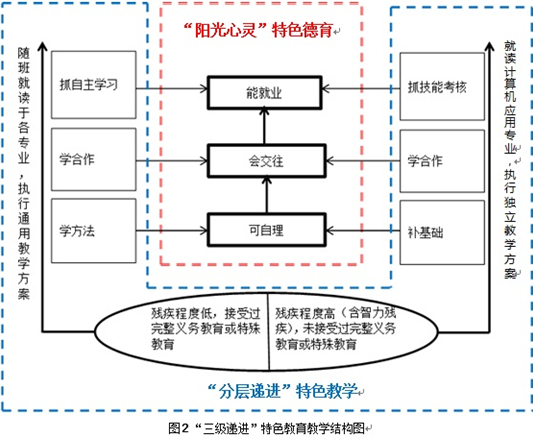 图7-1 “三级递进”特色教育教学结构图【案例7-2】聚焦服务发展  促进就业创业  打造国家级农村职业教育和成人教育示范样板——浦北县职业教育改革发展典型案例近年来，浦北县坚持党委政府主导、部门联动、社会参与，主动把农村职业教育和成人教育作为稳教育、稳农村、稳就业、稳民生、稳发展的一项基础性工作来抓。并于2019年获得了“全国农村职业教育和成人教育示范县”的称号。（一）坚持与促进教育均衡发展结合，夯实一批基础保障供给把农村职业教育和成人教育纳入教育均衡发展的大局中来，构建起以县职业教育中心和县第一职业技术学校为龙头，乡镇成人文化技术学校为骨干，农村成人文化技术学校为基础的职业教育培训三级办学网络。并从教师队伍、经费保障、基础设施等方面保障基础供给。（二）坚持与推动就业创业结合，培养一批应用型实用性人才在职业教育方面，职业学校开设专业大多都是应用型、实用型的专业。同时，与县内外企业合作，共建专业和实训室，让职业教育与实际操作、与就业单位无缝对接。在成人教育方面，突出抓实技能培训，推动全县 “五个整合”、 “七个统筹”，将县内教育系统、农口系统、科技系统等9个领域的培训机构全部整合到县职教中心，推动大规模职业技能培训落实落地、取得实效。（三）坚持与推进“产学城一体化”发展结合，集聚一批高素质技术技能型人才浦北县是国家新型城镇化综合试点县，提出了“产城一体化，学城一体化”的新型城镇化发展目标。职业学校和职业教育中心通过持续不断的职业人才教育，为本县“产学城一体化”发展提供源源不断的人才供给。（四）坚持与实施乡村振兴战略结合，培育一批新型职业农民一方面，加大新型职业农民培训力度。通过集中培训和送教下乡等活动，广泛开展农业专业技能和绿色证书、农村转移劳动力等各类涉农专题培训。另一方面，注重建设新型职业农民发挥作用的平台。推广“新型经营主体+基地+农户”等模式，扶持新型农民成功创业，覆盖和带动70%以上农户增收，实现转移农村劳动力1万多人。（五）坚持与打赢打好脱贫攻坚战结合，助力一批贫困学子成长成才一是全面落实资助政策。实现家庭经济困难学生资助全覆盖，使贫困学子安心接受职业教育。二是注重鼓励贫困学子继续深造。鼓励和引导职校学生参加对口升本考试，拓宽贫困学子成长成才之路。三是突出保障贫困学子实现就业。深入推进校企合作、建设就业扶贫车间等方面加大力度，充分保障了一批贫困学子第一时间就近就地就业。【案例7-3】促进教育链、人才链与产业链有机衔接  传承民族文化技能  培养多元国际化人才——北海市中等职业技术学校产教研融合案例北海市中等职业技术学校积极实施职业教育改革，精准服务区域经济发展，不断深化产教融合，促进教育链、人才链与产业链的有机衔接，助力北海经济建设。（一）引企入校采用“现代学徒制”，传承南珠贝雕民族文化该校引进“一手贝艺”创新工作室,以“大师工作室下的师带徒”形式，创建“广西中等职业学校民族文化技术技能人才培养培训基地”“广西民族工艺（贝雕）文化传承创新职业教育基地”。2014年，“基于现代学徒制培养贝雕民族手工艺人才的研究与实践”课题成果获广西中等职业教育教学改革成果奖一等奖，职业教育国家级教学成果奖二等奖。每年培训300人次，输送手工艺人才20名，已培养1名首批“广西工匠”，学生作品累计获国家级奖项41项、自治区级奖项39项，为北海民间南珠贝雕工艺人传承做出突出贡献。（二）校企联合开展“订单式”办学，实现“双主体”协同育人该校采用“职普渗透”的模式共同招生，开设了“海陆空”（海：邮轮专业、陆：高铁专业、空：民航专业）等现代服务订单专业和“智能制造”“现代物流”“现代制造模具”等现代制造订单专业，实现了校企合作专业群的全覆盖。校企合作形成“双主体”协同育人，该校“双师型”教师比例达50%，大大促进学生与社会迅速接轨，学生的就业率及稳定率达到97%，深受各界好评。（三）校企共建实训基地，服务地方经济发展该校与企业共同建设中国移动大数据校训基地，订单培养客服信息服务专业人才；开设疍家小镇创新创业实训基地，集“教、学、培、产、销、创”为一体，带领小镇居民转产转业、脱贫致富。目前，该校拥有25个校内外实训基地，极大地丰富了学校教育资源。（四）打造跨境合作办学平台，培养多元国际化人才提出“一带一路”多元国际化人才培养策略，与芬兰、意大利、柬埔寨和泰国等国家达成合作办学意向，增强师生跨国文化技能学习。该校将继续在“一带一路”沿线的非洲、美洲寻求合作办学对象，打造东南亚、欧洲、非洲和美洲四个跨境合作办学平台，培养多元国际化人才。8.学校党建工作情况8.1 努力提高党的建设科学化水平各中等职业学校坚持以习近平新时代中国特色社会主义思想为指导，深入学习贯彻党的十九大和十九届二中、三中、四中、五中全会精神，牢固树立“四个意识”，坚定“四个自信”，做到“两个维护”；坚持党建与业务相结合，将党建工作与教育教学同部署、同落实、同考评；严格落实《中共中央关于加强党的政治建设的意见》，把加强党的政治建设具体要求细化到党的建设和教育教学工作各个方面，及时对标对表校正偏差；聚焦党支部标准化规范化建设和问题破解，积极推进“标杆院系”“样板支部”及星级基层党组织创建工作，推进党组织的组织力建设。【案例8-1】隆林各族自治县职业技术学校——“1234”特色党建品牌助推学校内涵发展水平提升隆林各族自治县职业技术学校坚持“党建工作与教学工作相融合、党建文化与校园文化相融合、先锋培树与师德师风建设相融合、党组织生活质量与教育教学质量相融合，全面提升党建工作质量”的基本理念，把党建工作和学校其他中心工作同谋划、同部署、同考核，形成了“1234”特色党建品牌，提升学校内涵发展水平。1.锤炼一种精神。在“党建示范校”创建中，学校党支部实施了“党旗引领，锤炼匠心”的新举措，充分发挥党组织的战斗堡垒与示范引领作用，以“老带新”“师带徒”方式带动全校师生加强工匠精神锤炼。2.树立两座标杆。学校以党建为引领，开展青年党员教师“创先争优”，以学生社团为载体，挖掘地方民族文化元素，积极探索民族文化的现代传承机制，推动民族文化融入学校教育。把学校打造成百色西部三县（田林、隆林、西林）仅有的“自治区三星级示范中职学校”和自治区民族文化传承创新职业教育基地。3.培育三个品牌。（1）培育自愿者服务团队。学校党支部以“党建带团建”，组建了一支85人的学生志愿者服务队，在自治县民族文化展演、法制宣传等重大活动中开展职院服务，该团队已连续三年被评为县市级“优秀自愿者服务团体”。（2）培育自治区示范专业。学校把党建工作落实到学校课程和专业建设上，党员教师对接行业企业，规划学校专业的课程体系标准，打造特色专业，该校计算机应用专业、汽车运用与维修专业等两个专业获批自治区示范专业。（3）培育教学名师团队。学校党政合力把培育教学名师作为学校工作的重点来抓，通过邀请专家指导、企业锻炼、到同类学校跟班学习等方式更新教师教育教学理念，提升教师综合能力。该校目前有自治区级教学名师2人、名校长1人，市级名师培养人、名班主任培养人各1人，建有“名师工作坊”3个。4.开展四项服务。（1）服务社会进步。学校党支部开展了扶贫帮困走访慰问、志愿者进社区科技服务等专项活动，同时大力开展农村劳动力转移就业培训，执行党委政府举办“控辍保学班”的重任，在服务社会进步上成绩显著。学校2019年获自治县党委、政府表彰为“脱贫攻坚工作突出集体”。（2）服务学校发展。学校党支部用制度搭建和创新党员教职工的先锋模范平台，在决战中职招生、脱贫帮扶、疫情防控等重大困难工作领域，涌现一批优秀人物：2019年陈远洪等12位党员教师获市、县级先进个人。 （3）服务教师成长。以“党员名师”、教学名师、骨干教师作为“师傅”，按一对一“师带徒”的形式培养青年教师，全面提高教师的教学能力，为打造高效课堂服务。（4）服务学生成才。学校推行三证制度（即毕业证、技能证和素质拓展证书），重视学生就业和升学工作，成效凸显：目前有6所高职院校与学校签订联合办学协议，优先招录该校考生；有7家知名企业与学校签订学生就业协议，实现了毕业生“就业升学路路通”的成才通道。8.2 全面加强师生思想政治教育工作统筹推进学生思想政治工作，加强爱国主义教育和民族团结进步教育，在广大学生中厚植爱国主义情怀，贯彻落实意识形态工作责任制，做好重大舆情事件防范处置；强化理论学习提升，制定学习计划细化学习内容，通过专家辅导、资料记学、学习研讨、党课引学、网络助学等多种学习形式，不断提升广大党员干部的理论水平和工作能力；疫情期间，各校党组织和广大党员在打赢疫情防控阻击战中充分发挥战斗堡垒和先锋模范作用，自觉把思想和行动统一到习近平总书记重要讲话精神上来，落实“停课不停教、停课不停学”要求，统筹做好校园疫情防控和教育教学工作，保持了校园的安全、稳定。8.3 大力开展党风廉政建设各中等职业学校党组织认真贯彻落实上级党委关于党风廉政建设和反腐败工作的各项部署，认真贯彻落实中央八项规定和实施细则精神，紧盯“四风”问题新动向，特别是形式主义、官僚主义新表现；通过开展警示教育、进行党规党纪集中学习等活动，加强对党员干部的纪律教育，引导党员干部坚定理想信念、严守纪律规矩，筑牢思想政治防线；强化监督执纪“四种形态”，坚持抓早抓小、把纪律挺在前面，努力营造不想腐、不敢腐、不能腐的政治氛围，对容易出现廉政风险问题的人、财、物、工程建设等方面的关键流程和关键岗位强化监督，优化防控措施，建立健全各项风险防控体系。9.主要问题和改进措施9.1 主要问题一是职业教育贯通培养机制仍需优化。中职与高职在人才培养上衔接还不够顺畅, 中职和高职在人才培养方案、专业设置、课程及教学标准的衔接仍有待加强。二是农村中等职业教育发展潜力有待挖掘。广西中等职业教育受经济、地域、生源等影响，发达地区和边远地区中职教育发展不平衡。边远地区尤其是县级中职学校存在资源总量不足，招生能力不足、经费投入不足等问题，发挥培养和输送优质技能人才的作用不够，适应经济社会和产业发展的需要能力有待增强。三是产教融合深度有待提升。广西中职学校和企业没有形成良好的合作机制和合作氛围，存在学校热企业冷的现象，尚未建立完善的校企合作长效机制。学校与企业之间缺乏完整科学规范的管理机制，企业等用人单位没有参与到课程设置、教学改革、人才培养全过程，校企双方未形成经济效益共享的局面，校企共建基地有待进一步建设，产教融合深度有待进一步提升。9.2 改进措施一是完善职业教育贯通培养机制。完善五年制中高职衔接教育体系，打通中职与高职、中职与本科、本科与专业学位研究生衔接，建立中高职贯通专业教学标准，推进中高职贯通培养的一体化、规范化和标准化，打造中高职贯通、中本贯通高水平专业，为学生多样化选择、多路径成才搭建“立交桥”。广泛开展2+3分段培养，扩大中职升本的比例，持续提高中职升高职比例。完善中高职联合培养人才的机制，推动中高职基于专业群的衔接教育课程体系建设。支持职业学校广泛开展职业技能培训，支持建设50个自治区级职业教育培训基地。二是实施优质职业院校引领计划。实施职业院校结对帮扶工程，指导高职院校、优质城市中职学校结对帮扶贫困县中专。扩大农村贫困家庭子女、农民工、农业科技致富带头人的职业教育招生力度，协助推进“两后生”接受职业教育培训。启动第二轮中职星级学校认定工作，对三星级以上学校（自治区示范校）重点支持建设，进一步提升中职教育服务发展能力。进一步完成中职学校布局调整和专业结构优化工作，形成适应经济社会发展、结构合理、资源优化、质量水平高、特色鲜明的职业学校总体格局。三是促进校企产教深度融合。完善校企融合各项法律法规、激励政策，搭建校企合作、工学结合平台，制订一系列有利于学校、企业、学生三方共同发展的人才培养模式和方案，给予一定的资金支持和足够的物质保障。推动树立企业重要办学主体观念，推动行业企业参与职业教育人才培养全过程，鼓励学校创新人才培养模式，探索校企结合、订单培养等模式，逐步引入企业评价模式与机制。支持建设高水平专业化产教融合实训基地和产业学院。继续实施“学历证书＋若干职业技能等级证书”制度试点、现代学徒制试点。严管职业院校实习工作。充分发挥行业职业教育教学指导委员会、职业教育集团的作用，实现校企协同育人。四是提升中职学校办学质量。做好职业院校内部质量保证体系诊断与改进工作。出台中职教育专业设置管理办法。围绕服务广西现代乡村产业体系、生产体系、经营体系，支持职业学校打造精准服务现代乡村发展的涉乡专业集群。推进职业教育精品在线课程、专业教学资源库建设工作。持续开展职业院校技能大赛、教学改革研究项目立项结题等工作。加强职业学校内涵建设，提升专业集中度与学校办学辨识度，以专业发展支撑学校发展，以专业特色体现学校特色，强化专业服务产业意识，提升人才培养质量。实施提质培优行动计划，确保任务（项目）落地见效，进一步提升中职学校办学质量。2021年计划投入6亿元实施中等职业学校办学条件达标建设，改善中职学校办学条件，提高学校办学特色，培养服务区域需求、适应产业需求的技术技能人才。年度备案学校数量备案专业及备案专业点情况备案专业及备案专业点情况备案专业及备案专业点情况备案专业及备案专业点情况年度备案学校数量备案专业个数备案专业布点数新设专业点撤销专业点2019年2572162076761182020年252220204313096